Magyar Műszaki Értelmiség Napja 2012Nyitó rendezvény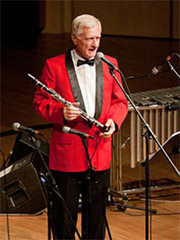 2012. június 4. hétfőÜNNEPÉLYES MEGNYITÓRudas Imre15:00 Benkó Dixieland Band koncertjHelyszín: Óbudai EgyetemInnováció Napja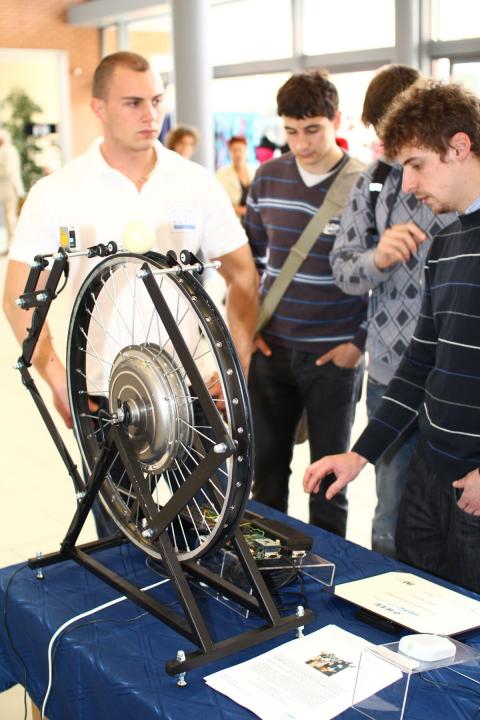 2012. június 5. Kedd„Műszaki értelmiség – együtt a jövőért. Tudomány – oktatás – gazdaság” Műszaki képzést folytató egyetemeken cégbemutatók, hallgatói innovációs eredmények, kreatív programok bemutatása, nyitott nap keretében, középiskolai tanulók meghívásával.Résztvevő egyetemek:Budapesti Műszaki és Gazdaságtudományi EgyetemGábor Dénes Főiskolán Nemzeti Közszolgálati Egyetemen Széchenyi István Egyetem.Óbudai Egyetemen Kecskeméti Főiskola Együtt a jövőért konferencia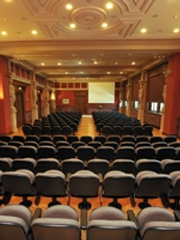 2012. június 6. szerdaMTA nagyterem10:00 - 12:45 Konferencia13:00 - FogadásKÖSZÖNTŐRudas Imre rektorELŐADÁSOKOláh György Nobel díjas tudós és Aniszfeld Róbert igazgató – „METANOL, a jövő energiahordozója”Bokor József akadémikus – „Műszaki haladás: Bánkitól a XXII. századig”Gyulai József akadémikus – „Gábor Dénes - A jövő feltalálója”Ábrahám László cégvezető – „Együtt a Jövő Mérnökeiért”Várkonyi Péter adjunktus – „Kézzelfogható matematika: a Gömböc”Kovács Kálmán igazgató – „Űrtevékenységünk az első magyar műholdig”Ünnepi ülés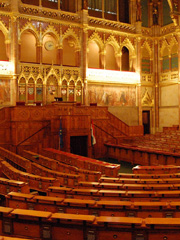 2012. június 7. csütörtök10:00 - Parlament, Felsőházi terem „Kreatív Magyarország – Mérnöki tudás – Múlt, jelen, jövő”Elnökség: Rudas Imre (elnök), Kassai Ferenc, Veress Gábor10.00 Elnöki köszöntő
Rudas Imre10.10   Ünnepélyes megnyitó
Lezsák Sándor Országgyűlés alelnöke10.25 Michelberger Pál akadémikus: „Tudomány – oktatás – gazdaság”10.45 Kis Norbert helyettes államtitkár „A műszaki felsőoktatás jövője”11.00 Benkó Sándor klarinét műsora11.10 Oláh György Nobel díjas vegyész videó üzenete11.20 Bruno O. Braun elnök, a Német Mérnökegyesület (VDI)11.45 Üdvözlések a szervezők nevébenMagyar Mérnöki KamaraMagyar MérnökakadémiaMűszaki és Természettudományi Egyesületek SzövetségeMagyar Rektori KonferenciaMagyar Innovációs Szövetség12.10 Határon túli magyar szervezetek üdvözléseiDávid László rektor, Sapientia Erdélyi Magyar Tudományegyetem, RomániaTóth János rektor, Selye János Egyetem, SzlovákiaGortva Róbert László kémikus, Note Printing Australia Ltd., Australia12.25. Az MMÉN 2012 nyilatkozata
Rudas Imre12.35 Javaslat az MMÉN napjára
Rudas Imre